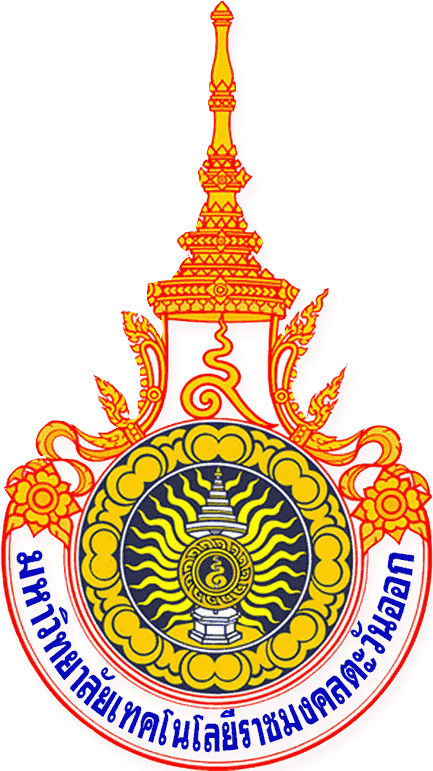 ชื่อหน่วยงาน WORK INSTRUCTIONวิธีการปฏิบัติงานหมายเลขเอกสารชื่อหน่วยงาน WORK INSTRUCTIONวิธีการปฏิบัติงานหน้าที่ 1 จาก 2ชื่อหน่วยงาน เรื่อง.........................................................ครั้งที่แก้ไข (ถ้ามี)ชื่อหน่วยงาน เรื่อง.........................................................วันที่ประกาศใช้ผู้จัดทำ :......................................................ผู้ทบทวน :......................................................ผู้อนุมัติ :......................................................วัตถุประสงค์ (เป็นการชี้แจงถึงจุดมุ่งหมายในการจัดทำเอกสารเรื่องนั้นๆ เพื่อให้ผู้ที่ใช้งานทราบว่าจัดทำเอกสารดังกล่าวขึ้นมาเพื่ออะไร)1.1 เพื่อเป็นแนวทางและหลักเกณฑ์ในการสรรหาและคัดเลือกบุคลากรของมหาวิทยาลัย1.2 เพื่อสรรหาบุคลากรที่มีความรู้ ความสามารถ ตรงตามคุณสมบัติและความต้องการของหน่วยงานต่างๆ ขอบเขต (เป็นการวางกรอบของเนื้อหาของงาน)ระเบียบปฏิบัตินี้ครอบคลุม ตั้งแต่การขออนุมัติจ้าง ประกาศรับสมัคร การคัดเลือก การแข่งขัน การจ้าง การบรรจุเข้าเป็นพนักงานของมหาวิทยาลัยทุกตำแหน่งคำจำกัดความ (เป็นการชี้แจงความหมายของคำเฉพาะที่ใช้ในเอกสาร เพื่อสื่อความหมายให้ผู้อ่านเข้าใจตรงกัน ทั้งนี้ หากเป็นคำศัพท์ซึ่งเป็นคำที่มีความหมายเข้าใจตรงกันโดยทั่วไป และในเอกสารไม่ได้ใช้ในความหมายที่ต่างออกไป คำศัพท์นั้นไม่ต้องนำมานิยาม)การสรรหา (Recruitment) หมายถึง กระบวนการในการแสวงหาและจูงใจผู้สมัครงานที่มีความสามารถเข้ามาทำงานในมหาวิทยาลัย เริ่มต้นตั้งแต่การแสวงหาคนเข้าทำงานและสิ้นสุดเมื่อบุคคลได้มาสมัครงานในมหาวิทยาลัยผู้ปฏิบัติงาน (Operator) (เป็นการชี้แจงให้ทราบว่า ใครเป็นเจ้าหน้าที่ที่ได้รับมอบหมายให้ปฏิบัติงานนั้น ๆ) นางชนิกานต์ สวัสดิ์วอนางสาวจุฑาทิพย์ กิจแก้วขั้นตอนการปฏิบัติงาน (เป็นการบรรยายขั้นตอนการทำงานที่ระบุเฉพาะงานนั้น แบบ STEP-BY-STEP)(ใส่ Flow chart ของงาน)เอกสารหรือแบบฟอร์มที่เกี่ยวข้อง (เป็นการแสดงให้เห็นถึงรายชื่อแบบฟอร์มที่ใช้ในการบันทึกข้อมูลของผู้ที่เกี่ยวข้องในการปฏิบัติงานนั้นๆ)1.11.21.3วัตถุประสงค์ (เป็นการชี้แจงถึงจุดมุ่งหมายในการจัดทำเอกสารเรื่องนั้นๆ เพื่อให้ผู้ที่ใช้งานทราบว่าจัดทำเอกสารดังกล่าวขึ้นมาเพื่ออะไร)1.1 เพื่อเป็นแนวทางและหลักเกณฑ์ในการสรรหาและคัดเลือกบุคลากรของมหาวิทยาลัย1.2 เพื่อสรรหาบุคลากรที่มีความรู้ ความสามารถ ตรงตามคุณสมบัติและความต้องการของหน่วยงานต่างๆ ขอบเขต (เป็นการวางกรอบของเนื้อหาของงาน)ระเบียบปฏิบัตินี้ครอบคลุม ตั้งแต่การขออนุมัติจ้าง ประกาศรับสมัคร การคัดเลือก การแข่งขัน การจ้าง การบรรจุเข้าเป็นพนักงานของมหาวิทยาลัยทุกตำแหน่งคำจำกัดความ (เป็นการชี้แจงความหมายของคำเฉพาะที่ใช้ในเอกสาร เพื่อสื่อความหมายให้ผู้อ่านเข้าใจตรงกัน ทั้งนี้ หากเป็นคำศัพท์ซึ่งเป็นคำที่มีความหมายเข้าใจตรงกันโดยทั่วไป และในเอกสารไม่ได้ใช้ในความหมายที่ต่างออกไป คำศัพท์นั้นไม่ต้องนำมานิยาม)การสรรหา (Recruitment) หมายถึง กระบวนการในการแสวงหาและจูงใจผู้สมัครงานที่มีความสามารถเข้ามาทำงานในมหาวิทยาลัย เริ่มต้นตั้งแต่การแสวงหาคนเข้าทำงานและสิ้นสุดเมื่อบุคคลได้มาสมัครงานในมหาวิทยาลัยผู้ปฏิบัติงาน (Operator) (เป็นการชี้แจงให้ทราบว่า ใครเป็นเจ้าหน้าที่ที่ได้รับมอบหมายให้ปฏิบัติงานนั้น ๆ) นางชนิกานต์ สวัสดิ์วอนางสาวจุฑาทิพย์ กิจแก้วขั้นตอนการปฏิบัติงาน (เป็นการบรรยายขั้นตอนการทำงานที่ระบุเฉพาะงานนั้น แบบ STEP-BY-STEP)(ใส่ Flow chart ของงาน)เอกสารหรือแบบฟอร์มที่เกี่ยวข้อง (เป็นการแสดงให้เห็นถึงรายชื่อแบบฟอร์มที่ใช้ในการบันทึกข้อมูลของผู้ที่เกี่ยวข้องในการปฏิบัติงานนั้นๆ)1.11.21.3วัตถุประสงค์ (เป็นการชี้แจงถึงจุดมุ่งหมายในการจัดทำเอกสารเรื่องนั้นๆ เพื่อให้ผู้ที่ใช้งานทราบว่าจัดทำเอกสารดังกล่าวขึ้นมาเพื่ออะไร)1.1 เพื่อเป็นแนวทางและหลักเกณฑ์ในการสรรหาและคัดเลือกบุคลากรของมหาวิทยาลัย1.2 เพื่อสรรหาบุคลากรที่มีความรู้ ความสามารถ ตรงตามคุณสมบัติและความต้องการของหน่วยงานต่างๆ ขอบเขต (เป็นการวางกรอบของเนื้อหาของงาน)ระเบียบปฏิบัตินี้ครอบคลุม ตั้งแต่การขออนุมัติจ้าง ประกาศรับสมัคร การคัดเลือก การแข่งขัน การจ้าง การบรรจุเข้าเป็นพนักงานของมหาวิทยาลัยทุกตำแหน่งคำจำกัดความ (เป็นการชี้แจงความหมายของคำเฉพาะที่ใช้ในเอกสาร เพื่อสื่อความหมายให้ผู้อ่านเข้าใจตรงกัน ทั้งนี้ หากเป็นคำศัพท์ซึ่งเป็นคำที่มีความหมายเข้าใจตรงกันโดยทั่วไป และในเอกสารไม่ได้ใช้ในความหมายที่ต่างออกไป คำศัพท์นั้นไม่ต้องนำมานิยาม)การสรรหา (Recruitment) หมายถึง กระบวนการในการแสวงหาและจูงใจผู้สมัครงานที่มีความสามารถเข้ามาทำงานในมหาวิทยาลัย เริ่มต้นตั้งแต่การแสวงหาคนเข้าทำงานและสิ้นสุดเมื่อบุคคลได้มาสมัครงานในมหาวิทยาลัยผู้ปฏิบัติงาน (Operator) (เป็นการชี้แจงให้ทราบว่า ใครเป็นเจ้าหน้าที่ที่ได้รับมอบหมายให้ปฏิบัติงานนั้น ๆ) นางชนิกานต์ สวัสดิ์วอนางสาวจุฑาทิพย์ กิจแก้วขั้นตอนการปฏิบัติงาน (เป็นการบรรยายขั้นตอนการทำงานที่ระบุเฉพาะงานนั้น แบบ STEP-BY-STEP)(ใส่ Flow chart ของงาน)เอกสารหรือแบบฟอร์มที่เกี่ยวข้อง (เป็นการแสดงให้เห็นถึงรายชื่อแบบฟอร์มที่ใช้ในการบันทึกข้อมูลของผู้ที่เกี่ยวข้องในการปฏิบัติงานนั้นๆ)1.11.21.3